Kritériá prijímania žiakov do 1. ročníka Evanjelického gymnázia v Tisovcipre školský rok 2020/2021     Každý žiak, občan SR, uchádzač o štúdium v Evanjelickom gymnáziu v Tisovci, je povinný absolvovať prijímacie skúšky. O jeho prijatí rozhoduje riaditeľka školy, ktorá spolu s prijímacou komisiou postupuje podľa týchto kritérií:1) prospech na základnej škole       	maximum          50 bodov     Bodujú sa všetky vyučovacie predmety okrem výchovných. Žiakom, ktorí prichádzajú z 8. ročníka, sa započítava koncoročné vysvedčenie 7. ročníka a polročné vysvedčenie 8. ročníka. Žiakom, ktorí prichádzajú z  9. ročníka základnej školy, sa započítava koncoročné vysvedčenie 8. ročníka a polročné vysvedčenie 9. ročníka. Za dvojku sa odpočítava 1 bod, za trojku 2 body, za štvorku 3 body atď. z každého predmetu.     V prípade, že žiak mal dva cudzie jazyky, hodnotí sa len jeden podľa poradia:ANJ, 2. FRJ, 3. RUJ,4.NEJ2) účasť na olympiádach     Bodujú sa predmetové olympiády a súťaže, okrem športových, hudobných, výtvarných, uvedené   a zverejnené na www.olympiady.sk a  biblická olympiáda,  za posledné dva úplné školské roky a aktuálny školský rok 2019/2020 nasledovne:        	celoslovenské kolo: 	1. miesto 50, 	2. miesto 40, 	3. miesto 30 bodov,	regionálne  (krajské) kolo: 	1. miesto 20, 	2. miesto 15, 	3. miesto 10 bodov,	okresné (obvodné) kolo: 	1. miesto 7, 	2. miesto 6, 	3. miesto 5 bodov.  (Iné, než uvedené súťaže a ich kategorizáciu,  posúdi prijímacia komisia.)3)  psychologický test	    maximum 160 bodov4)  test z náboženstva	    maximum  50 bodov5)  test študijných predpokladov/ SJL, MAT/  maximum  50 bodov     Test náboženstva je zostavený z Malého katechizmu, ktorý možno nájsť v Evanjelickom spevníku.       Test študijných predpokladov pozostáva zo skúšky zo slovenského jazyka, so zameraním na čítanie s porozumením a testu z matematiky, z látky prebratej do polovice 8. ročníka.Kritériom prijatia je získanie čo najvyššieho počtu bodov, ktoré určí poradie maximálneho počtu prijatých žiakov.     U uchádzačov evanjelického augsburského vyznania sa vyžaduje pokrstenie najneskôr do 31.10.2018. Uchádzači musia byť konfirmovaní alebo navštevovať konfirmačnú prípravu.    Do prvého ročníka bude prijatých  na základe prijímacích skúšok podľa týchto kritérií  počet žiakov určených BBSK a MŠ SR.     Do prvého ročníka môže byť prijatý i uchádzač, ktorý nie je občanom Slovenskej republiky za  podmienok, prerokovaných so zriaďovateľom.     Vyplnené prihlášky na štúdium na strednej škole musia byť doručené do Evanjelického gymnázia v Tisovci do 28. februára 2020.     Prijímacie skúšky budú 28. apríla 2020.          Pri rovnosti dosiahnutých bodov má prednosť uchádzač, ktorý  podľa týchto kritérií spĺňa podmienky, kladené na evanjelikov augsburského vyznania .       Každý prijatý uchádzač je povinný zapísať sa. Podmienky a termín zápisu budú v rozhodnutí o prijatí  a na webovom sídle  školy.     Prijatí uchádzači sú povinní riadiť sa Školským poriadkom, inými internými normami  a dodržiavať ustanovenia zriaďovateľa.	Tieto kritéria boli prerokované pedagogickou radou 28. novembra 2019 a schválené zriaďovateľom.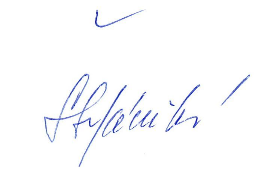 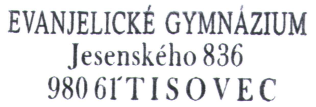                                                                                         Mgr. Miroslava Štefániková                                                                                                   riaditeľka školy